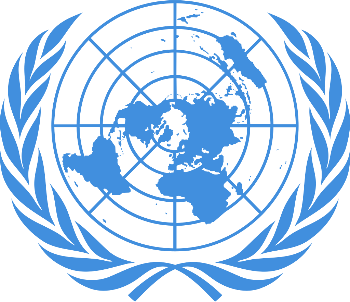 Committee: General Assembly First CommitteeIssue: The Denuclearization Issue - Nuclear Security and SafetySubmitter: The French RepublicCo-submitters: The Federal Republic of Germany, The Kingdom of Denmark, Ukraine, The State of Japan, The United Kingdom of Great Britain and Northern Ireland, The United States of America, The Federal Republic of Nigeria, The Islamic Republic of Pakistan, The State of IsraelReminding all nations of the 49th anniversary of the Nuclear Non-Proliferation Treaty, which requests nuclear weapon states to pursue general and complete disarmament as well as non-nuclear weapon states to forgo developing or acquiring nuclear weapons,Bearing in mind the damage that nuclear weapons have caused to humans, society, and the environment in the past,Noting with satisfaction the past action that has been taken to regulate the use of nuclear energy,Emphasizing the importance of international cooperation in regards to this matter,Defining that radioactivity areas can stay uninhabitable for thousands of years,Aware of the fact that all nuclear weapons on earth, easily can destroy the whole earth,Observing that the threat to a nuclear war is too high,Realizing the truth that because of certain nations the world will never be nuclear-free,Instructs governments to promote the peaceful uses of nuclear energy by means such as, but not limited to:teaching about the advantages and disadvantages of nuclear energy at schoolsmaking national laws regarding the use of nuclear energy;Emphasizes that new nuclear weapons shall not be built as mentioned in the NPT and the CTBT and the research and production of new nuclear weapons shall be stopped;Fully supports the International Atomic Energy Agency’s (IAEA) mission to:implement safeguards to verify that nuclear energy is not used for military purposespromote high standards for nuclear safety by means such as, but not limited to:protecting people, society, and the environment from ionizing radiationprevent, detect and respond to acts and threats of nuclear terrorism;Calls for the Security Council to evaluate the possible danger of currently existing nuclear weapons;Expresses its hope for the Republic of India, the State of Israel, and the Islamic Republic of Pakistan to join the Nuclear Non-Proliferation Treaty;Recommends countries to educate their citizens about nuclear weapons and their imminent threats through the country's education system, popular actors, artists, icons, social media sites, and public service announcements;Further requests the continuous negotiation between the United States of America and Russia with the goal of creating further disarmament agreements;Further recommends that this resolution will be brought in by the year 2020;Suggests the priority in discussion should be about the nations which are capable of building nuclear weapons and also meet these requirements:Government of the nation does not value the human liberty and tolerance,Trying to aggressively expand, are financing insurgency to fight other states, is actively in war or calls upon annihilation of another state,Is violating the treaties about nuclear weapons which the nation signed,Is prioritising the development of nuclear weapons instead of improving living conditions of its citizens;Further suggests that nations who will meet these requirements would be internationally condemned and denounced after the General Assembly and the Security Council have bulletproof evidence that the targeted nation has met mentioned requirements;Decides to remain actively seized on the matter.